OBNOVAV zvezek napiši naslov in prepiši pravopisni opomnik.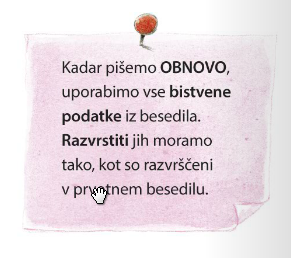 V SDZ na strani 91 ponovno preberi opis z naslovom Moja prijateljica Vida Šterk.Vsak odstavek na kratko obnovi. Poglej si primer.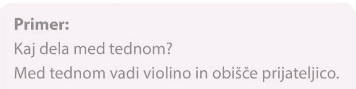 V zvezek prepiši zgornji primer, prav tako prepiši spodnja tri vprašanja in nanje kratko odgovori.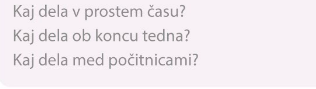 